Оповещениео начале общественных обсуждений       В соответствии с Положением о публичных слушаниях, общественных обсуждениях в Большеигнатовском муниципальном районе  Республики Мордовия, утвержденным решением Совета депутатов Большеигнатовского муниципального района от 27 августа 2020 года № 331, о назначении общественных обсуждений по проекту: «Об утверждении программы профилактики рисков причинения вреда (ущерба) охраняемым законом ценностям при осуществлении муниципального земельного контроля на территории Большеигнатовского муниципального района на 2024 год» (проект решения прилагается) общественные обсуждения проводятся с "01" октября 2023г. по "01" ноября 2023г. на официальном сайте по адресу: https://bolsheignatovskoe-r13.gosweb.gosuslugi.ru      Экспозиция  проекта  проходит  в  здании   Администрации Большеигнатовского муниципального района по адресу: с. Большое Игнатово, ул. Советская, д.40 с "01" октября 2023г. по "01" ноября 2023г.     Консультации  по экспозиции проекта проводятся в кабинете №6 в  здании   Администрации Большеигнатовского муниципального района по адресу: с. Большое Игнатово, ул. Советская, д.40 с "01" октября 2023г. по "01" ноября 2023г. с понедельник - четверг с 8.30 до 16.45 ч., пятница с 8.30 до 16.30 ч.,  перерыв на обед с 13.00 до 14.00 ч., выходные дни - суббота, воскресенье.     Предложения    и   замечания,  касающиеся  проекта,  можно  подаватьпосредством    официального   сайта  органов местного самоуправления Большеигнатовского муниципального района,  в письменной форме до 01.11.2023г.  в адрес рабочей группы с  понедельник - четверг с 8.30 до 16.45 ч., пятница с 8.30 до 16.30 ч., в здании  Администрации Большеигнатовского муниципального района по адресу: с. Большое Игнатово, ул. Советская, д.40, а также посредством записи  в  книге  (журнале)   учета   посетителей   экспозиции   проекта, подлежащего рассмотрению на общественных обсуждениях.     Проект,  подлежащий  рассмотрению  на  общественных  обсуждениях,  и информационные  материалы  к  нему  размещены  на  официальном  сайте  по следующему адресу: https://bolsheignatovskoe-r13.gosweb.gosuslugi.ru     Участники    общественных  обсуждений  обязаны  указывать  следующие сведения:фамилию,  имя,  отчество  (при  наличии), дату рождения, адрес места жительства  (регистрации), реквизиты документа, удостоверяющего личность, -    для    физических    лиц,   наименование,  основной  государственный регистрационный  номер,  место нахождения и адрес - для юридических лиц и документы,  устанавливающие  или  удостоверяющие  их  права  на земельные участки,    объекты  капитального  строительства,  помещения,  являющиеся частью указанных объектов капитального строительства.https://pos.gosuslugi.ru/backoffice/проект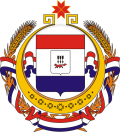 Администрация Большеигнатовского муниципального  района Республики  МордовияПОСТАНОВЛЕНИЕ “____ ” ___________ 2023 г.                                                       _______с. Большое Игнатово   Об утверждении программы профилактики рисков причинения вреда (ущерба) охраняемым законом ценностям при осуществлении муниципального земельного контроля на территории Большеигнатовского муниципального района на 2024 год    В соответствии с  Федеральным законом от 31.07.2020 № 248-ФЗ «О  государственном контроле (надзора) и муниципальном контроле в Российской Федерации», Постановлением Правительства Российской Федерации от 25.06.2021 № 990 «Об утверждении Правил разработки и утверждения контрольными (надзорными) органами программы профилактики рисков причинения вреда (ущерба) охраняемым законом ценностям", Администрация Большеигнатовского муниципального района постановляет:      1. Утвердить программу профилактики рисков причинения вреда (ущерба) охраняемым законом ценностям при осуществлении муниципального земельного контроля на территории Большеигнатовского муниципального района на 2024 год (прилагается). 2. Контроль за исполнением настоящего постановления возложить на начальника отдела имущественных и земельных отношений Администрации Большеигнатовского муниципального района  Черноусову И.А.        3. Настоящее постановление вступает в силу после его официального опубликования.Первый заместитель Главы Большеигнатовского муниципального района по вопросамстроительства, жилищно-коммунальногохозяйства и перспективного развития    		                          А.М.ЛевщановУтвержденная Постановлением Администрации Большеигнатовского муниципального района Республики Мордовия от___________2023г. №_________«Об утверждении программы профилактики рисков причинения вреда (ущерба) охраняемым законом ценностям при осуществлении муниципального земельного контроля на территории Большеигнатовского муниципального района на 2024 год»Программа
профилактики рисков причинения вреда (ущерба) охраняемым законом ценностям при осуществлении муниципального земельного контроля на территории Большеигнатовского муниципального района на 2024 годI. Общие положения1. Программа профилактики рисков причинения вреда (ущерба) охраняемым законом ценностям при осуществлении муниципального земельного контроля на территории Большеигнатовского муниципального района на 2024 год (далее - Программа профилактики), разработана в соответствии с  Федеральным законом от 31 июля 2021 г. N 248-ФЗ "О государственном контроля (надзора) и муниципальном контроле в Российской Федерации" и Правилами разработки и утверждения контрольными (надзорными) органами программы профилактики рисков причинения вреда (ущерба) охраняемым законом ценностям» утвержденными Постановлением Правительства Российской Федерации от 25 июня 2021 г. № 990, в целях организации проведения в 2024 году Администрацией Большеигнатовского муниципального района профилактики нарушений требований, установленных федеральными законами и принятыми в соответствии с ними иными нормативными правовыми актами Российской Федерации (далее - обязательные требования), предупреждения возможного нарушения подконтрольными субъектами обязательных требований и снижения рисков причинения ущерба охраняемым законом ценностям, разъяснения подконтрольным субъектам обязательных требований.2. Профилактика рисков причинения вреда (ущерба) охраняемым законом ценностям проводится в рамках осуществления муниципального земельного контроля на территории Большеигнатовского муниципального района.3. Программа профилактики реализуется в 2024 году и содержит описание текущего состояния поднадзорной сферы, проект плана мероприятий по профилактике нарушений на 2024 год и показатели оценки реализации Программы профилактики.II. Аналитическая частьВ соответствии с действующим законодательством и муниципальными правовыми актами к полномочиям Администрации Большеигнатовского муниципального района относится исполнение следующих контрольных функций: муниципальный земельный контроль.Целью программы является: предупреждение нарушений подконтрольными субъектами обязательных требований, включая устранение причин, факторов и условий, способствующих возможному нарушению обязательных требований; снижение административной нагрузки на подконтрольные субъекты; создание мотивации к добросовестному поведению подконтрольных субъектов; снижение уровня ущерба охраняемым законом ценностям. Задачами программы являются: укрепление системы профилактики нарушений обязательных требований; выявление причин, факторов и условий, способствующих нарушениям обязательных требований, разработка мероприятий, направленных на их устранение; повышение правосознания и правовой культуры руководителей органов государственной власти, органов местного самоуправления, юридических лиц, индивидуальных предпринимателей и граждан.Муниципальный земельный контрольПредметом муниципального земельного контроля   является осуществление:- контроля за соблюдением органами государственной власти, органами местного самоуправления, юридическими лицами, индивидуальными предпринимателями, гражданами в отношении объектов земельных отношений требований земельного законодательства Российской Федерации, за нарушение которых законодательством Российской Федерации предусмотрена иная ответственность;- контроля за исполнением предписаний об устранении выявленных нарушений требований законодательства.Основными задачами муниципального земельного контроля являются:   - соблюдение органами государственной власти, органами местного самоуправления, юридическими лицами, индивидуальными предпринимателями и гражданами установленного режима использования земельных участков в соответствии с их целевым назначением; - соблюдение юридическими и физическими лицами сроков освоения земельных участков, если таковые сроки установлены законодательством Российской Федерации; - выполнение требований земельного недопущении самовольного занятия земельных участков, самовольного обмена земельными участками или частями земельного участка, в том числе использование земельного участка лицом, не имеющим предусмотренных законодательством Российской Федерации прав на указанный земельный участок; - сохранение и воспроизводство плодородия почв при использовании земли как средства производства в сельском хозяйстве, личном подсобном хозяйстве, крестьянско-фермерском хозяйстве; - выполнение мероприятий, направленных на предотвращение порчи земель; - защита муниципальных общественных интересов, а также прав граждан и юридических лиц в области использования земель.Рисками, возникающими в результате нарушения охраняемых при осуществлении муниципального земельного контроля законом ценностей, являются: - недополучение бюджетами бюджетной системы Российской Федерации денежных средств от уплаты земельного налога и арендных платежей по договорам аренды земель, находящихся в государственной и муниципальной собственности; - нарушение имущественных прав Российской Федерации, субъектов Российской Федерации, органов местного самоуправления, юридических лиц и граждан; - ухудшение экологических условий; - причинение вреда земельному участку как природному объекту;- невозможность администрирования  земельного налога; - произвольное (несистемное) использование земельных участков; - неиспользование экономического потенциала земельных ресурсов.Профилактические мероприятия Администрацией в 2023 году реализовывались в соответствии с Федеральным законом от 31 июля 2020 года № 248-ФЗ «О государственном контроле (надзоре) и муниципальном контроле в Российской Федерации» и Программой профилактики нарушений обязательных требований в сфере муниципального земельного контроля на территории Большеигнатовского муниципального района на 2023 год, утвержденной постановлением Администрации Большеигнатовского муниципального района Республики Мордовия от 05.12. 2022 года   №566а. Администрацией в течении 2023 года системно проводились мероприятия по контролю без взаимодействия с контролируемыми лицами посредством осуществления постоянного наблюдения за соблюдением требований земельного законодательства при размещении информации в сети Интернет на официальном сайте Администрации. По состоянию на 01.07.2023 года проведено 25 устных консультирований контролируемых лиц. В 2024 году Администрация в рамках осуществления муниципального земельного контроля планирует к проведению следующие профилактические мероприятия: а) информирование контролируемых лиц на официальном сайте Администрации в сети Интернет об изменениях земельного законодательства, посредством размещения руководств по соблюдению вышеуказанных требований, подготовки и публикации информации для граждан в соответствующем тематическом разделе данного сайта, а также посредством размещения общедоступных сведений в едином реестре видов контроля и едином реестре контрольных (надзорных) мероприятий; б) консультирование контролируемых лиц и (или) их представителей  на личном приеме или по телефону, в ходе проведения профилактических либо контрольных мероприятий, также консультирование в письменной форме путем направления ответа почтовым отправлением, электронным письмом с разъяснениями по существу поставленных в заявлении (обращении) вопросов; в) объявление предостережений о недопустимости нарушения требований земельного законодательства, в случае наличия сведений о готовящихся нарушениях требований земельного законодательства или признаках нарушений таких требований.С учетом запланированного на 2024 год объема профилактических мероприятий, ожидается повышение уровня информированности контролируемых лиц, что положительно скажется на динамике в урегулировании земельных правоотношений.III. План-график мероприятий по профилактике нарушений на 2024 годV. Отчетные показатели реализации программыДля оценки мероприятий по профилактике нарушений и в целом программы профилактики нарушений по итогам календарного года с учетом достижения целей программы профилактики нарушений в указанной программе устанавливаются отчетные показатели:N п/пНаименование профилактических мероприятийОтветственные исполнителиПериодичность проведения профилактических мероприятий, сроки выполненияОсновные мероприятияОсновные мероприятияОсновные мероприятияОсновные мероприятия1Актуализация размещенных на официальном сайте Большеигнатовского муниципального района нормативных правовых актов, содержащих обязательные требования, требования, установленные муниципальными правовыми актами, проверяемые в ходе мероприятий по муниципальному контролюУправления и отделы Администрации, выполняющих функции по осуществлению муниципального контроляПо мере необходимости2Информирование юридических лиц, индивидуальных предпринимателей по вопросам соблюдения обязательных требований законодательства, предъявляемых при осуществлении муниципального контроля посредством размещения информации, руководств, памяток по соблюдению обязательных требований на официальном сайте администрации Большеигнатовского муниципального районаУправления и отделы Администрации, выполняющих функции по осуществлению муниципального контроляпостоянно3Обобщение практики осуществления администрацией муниципального контроля и размещение на официальном сайте администрации Большеигнатовского муниципального района соответствующей информации, в том числе с указанием наиболее часто встречающихся случаев нарушений обязательных требований с рекомендациями в отношении мер, которые должны приниматься юридическими лицами, индивидуальными предпринимателями в целях недопущения таких нарушенийУправления и отделы Администрации, выполняющих функции по осуществлению муниципального контролядекабрь 2024 года4Объявление предостережений о недопустимости нарушения обязательных требований в соответствии с  Федеральным законом от 31.07.2020 N 248 -ФЗ "О государственном контроле (надзоре) и муниципальном контроле в Российской Федерации", если иной порядок не установлен Федеральным закономУправления и отделы Администрации, выполняющих функции по осуществлению муниципального контроляПо мере необходимости5Размещение на официальном сайте администрации Большеигнатовского муниципального района информации о результатах осуществления муниципального контроляУправления и отделы Администрации, выполняющих функции по осуществлению муниципального контроляежеквартально6Консультирование контролируемых лиц по вопросам соблюдения требований земельного законодательстваУправления и отделы Администрации, выполняющих функции по осуществлению муниципального контроляв течение года (при поступлении обращений)7Подготовка доклада о виде муниципального земельного контроляУправления и отделы Администрации, выполняющих функции по осуществлению муниципального контролядо 15 марта 2024 года8Разработка и размещение проекта программы профилактики  рисков причинения вреда (ущерба) охраняемым законом ценностям на 2025 год на официальном сайте Администрации для общественных обсуждений Управления и отделы Администрации, выполняющих функции по осуществлению муниципального контроляДо 1 октября 2024 года9Утверждение программы профилактики рисков причинения вреда (ущерба) охраняемым законом ценностям при осуществлении муниципального земельного контроля на территории Большеигнатовского муниципального района на 2025 годУправления и отделы Администрации, выполняющих функции по осуществлению муниципального контролядо 20 декабря 2024 годаN п/пОтчетные показателиОтчетные данные2024 г.1.Наличие информации, обязательной к размещению, на официальном сайте органа муниципального контроля%2.Количество выданных подконтрольным субъектам предостережений о недопустимости нарушения обязательных требований, требований, установленных муниципальными правовыми актамиШт.3.Количество исполненных подконтрольными субъектами предостережений о недопустимости нарушения обязательных требований, требований, установленных муниципальными правовыми актами%